Comprehensive Planning CommitteeAnd Housing Action SubcommitteeCelebrate Bowdoinham Tabling SummarySeptember 17, 2023Staffed by Joanne Joy, Dave Asmussen, Tracy KruegerFlip chart pages taped to the table tops for people to add their input. Transcribed belowThree options on sandwich boards to vote on ideas; 2 for housing, 1 for rural activities. Photos of sandwich boards below.Give Us Your Land Use IdeasTrails for Walking, Biking, Cross country skiing in addition to land for ATV/SnowmobilingA balance of housing with land as well as multi-family units. People of all incomes deserve a place to live.  (YES!)Up to 3 stories 6-8 unitsAdditional rules for sub-developments are okayNOT OKAY Additional rules for where we can build on our own propertiesExpand village districts Affordable housing is more important than recreationCommunity green space for familiesMore affordable housingRecreation is important too, for mind/body/spiritHousing ideasPrefer sharing vertical wallsDuplex with ground floor unitCottage Community (Yes x 3)Affordable1 or 2 bedrooms for both older community members and other familiesFront porches, small decksFocus density in the village with more flexible optionsOutside villageMore housing while protecting access to natural resources and farmlandTiny or small house neighborhood (Yes x 2)Empty lot in the middle of town is a great siteFlat land around fire department – is that an option?Prevent subdivision bylaws from prohibiting renting in the subdivisions – affordable rentals are neededLove ideas o more housing, ADUs, denser housing BUT concerns areHow can we help make sure these properties have a chance of being owned by families who live in the houses? (and pay taxes, ??? businesses) instead of corporate landlords, Air BnB, Vacationers?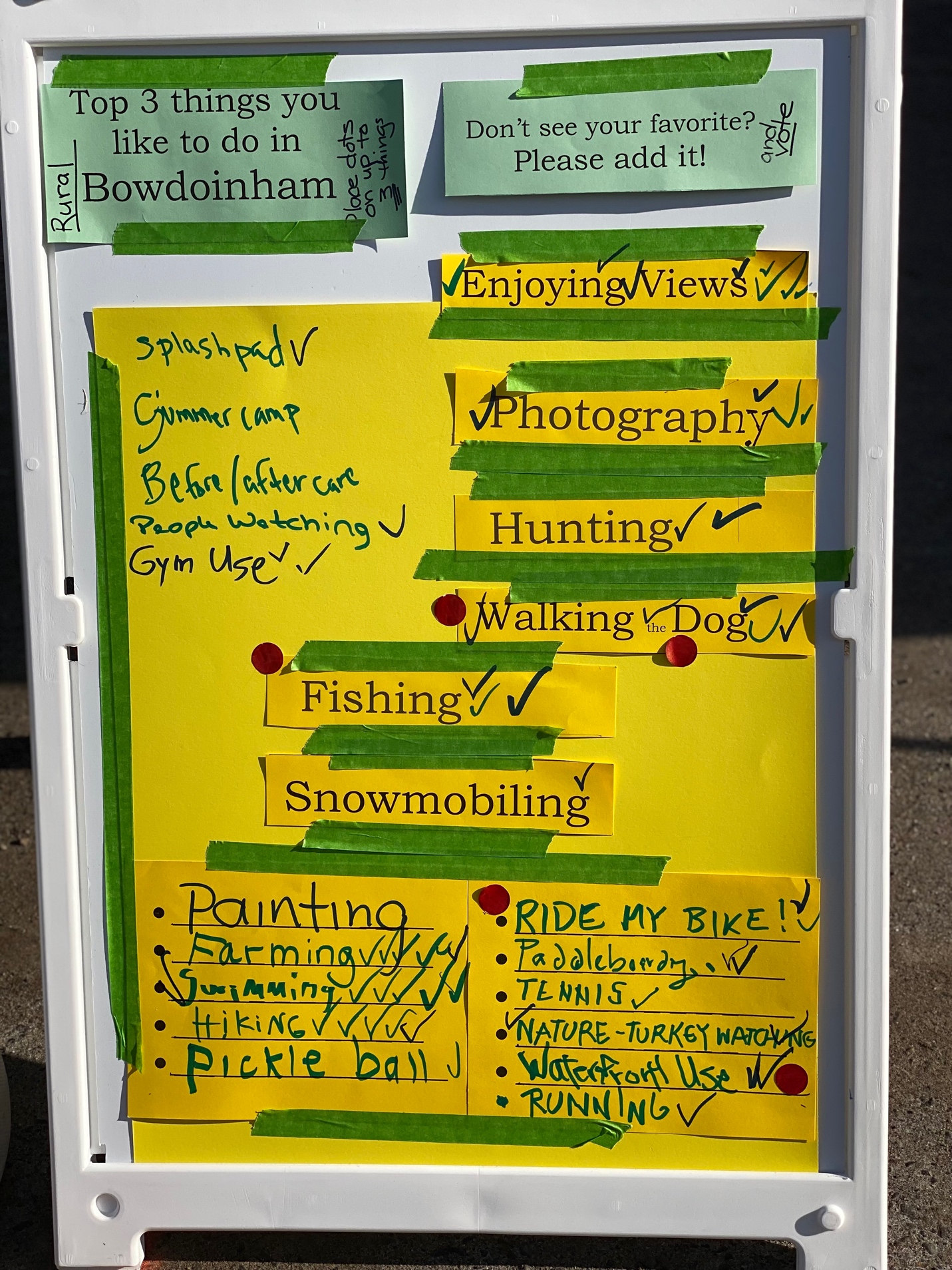 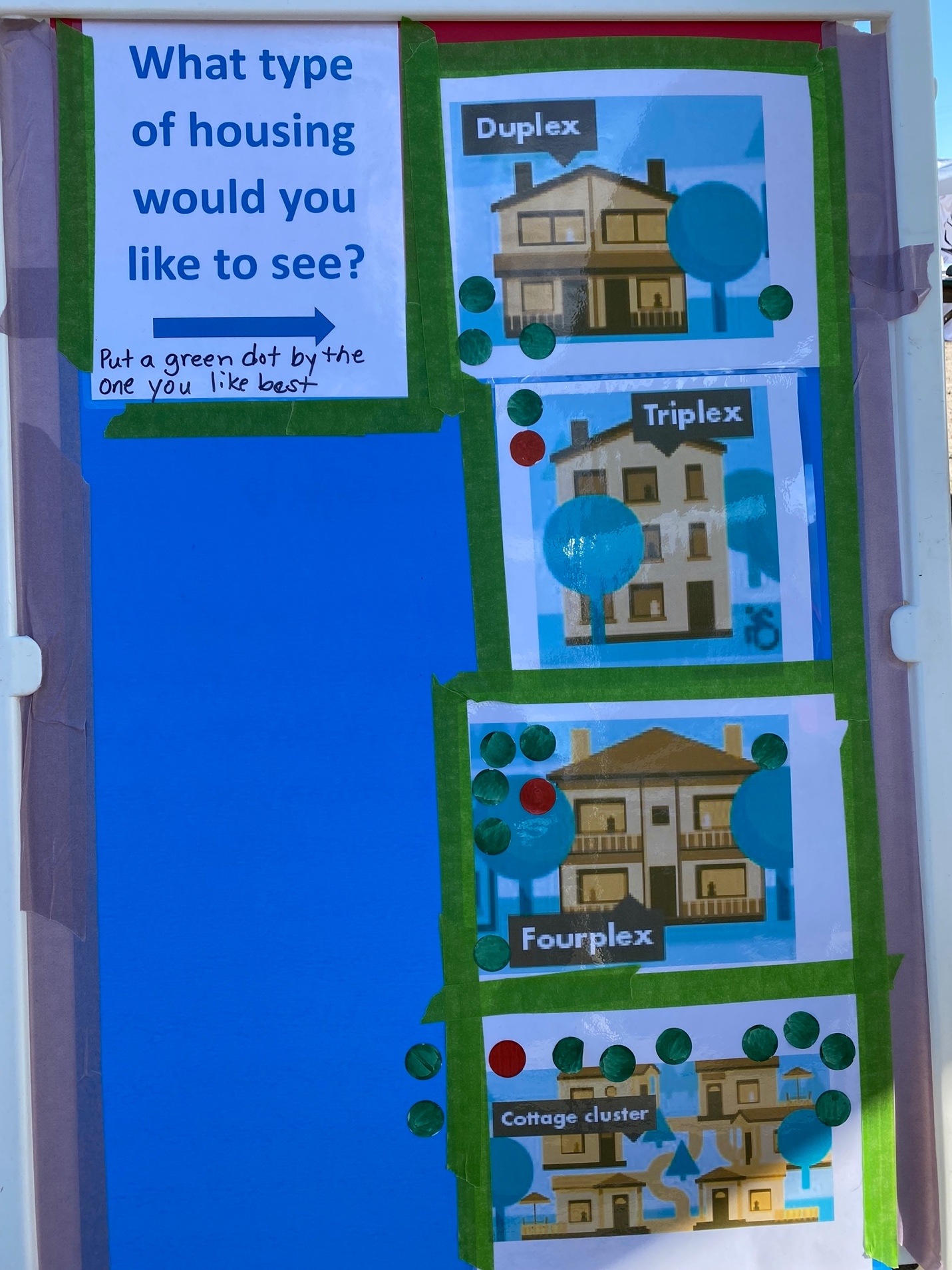 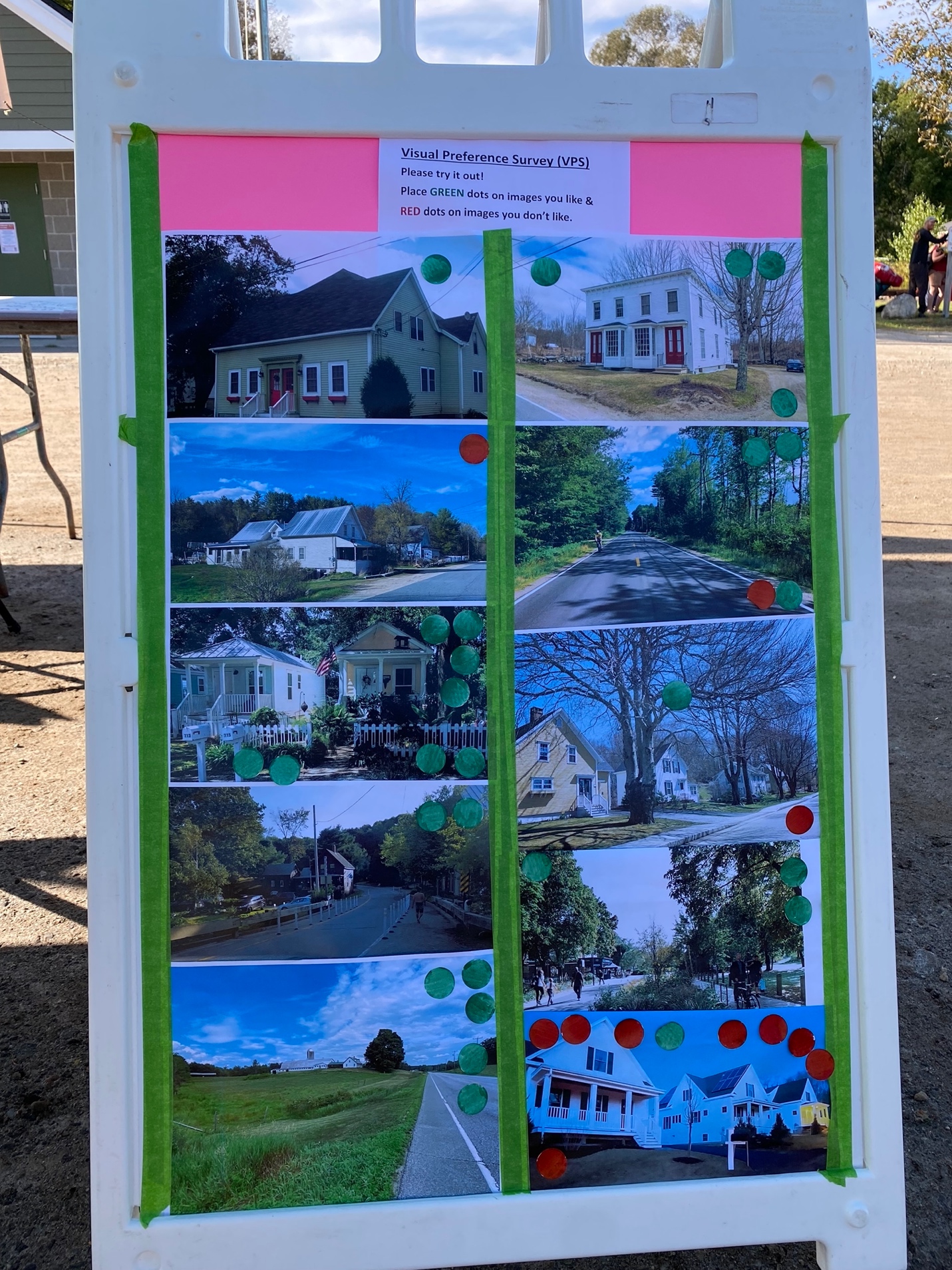 